T.C.SARIÇAM KAYMAKAMLIĞIKÜRKÇÜLER  ORTAOKULU 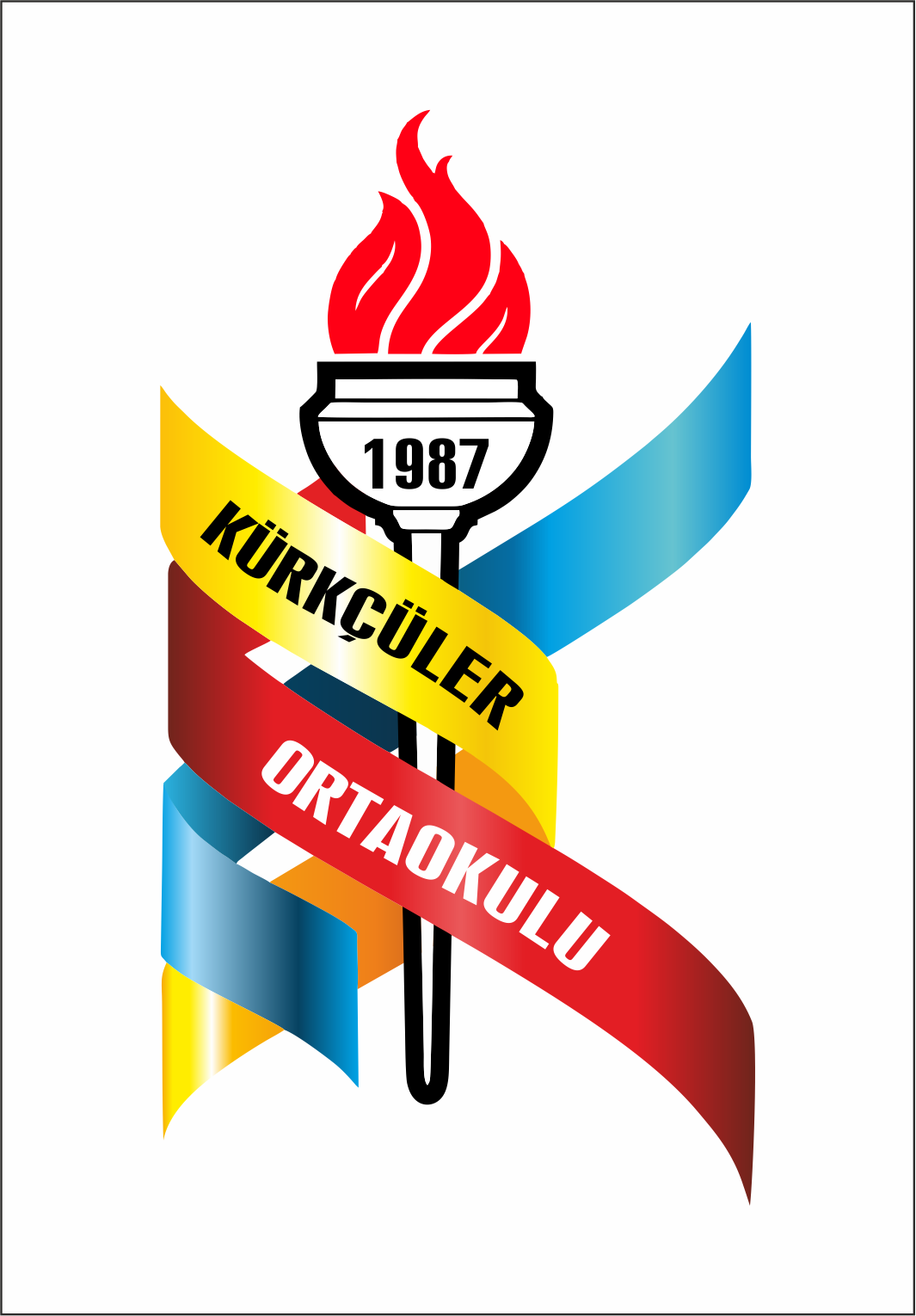 2019 - 2023 STRATEJİK PLANI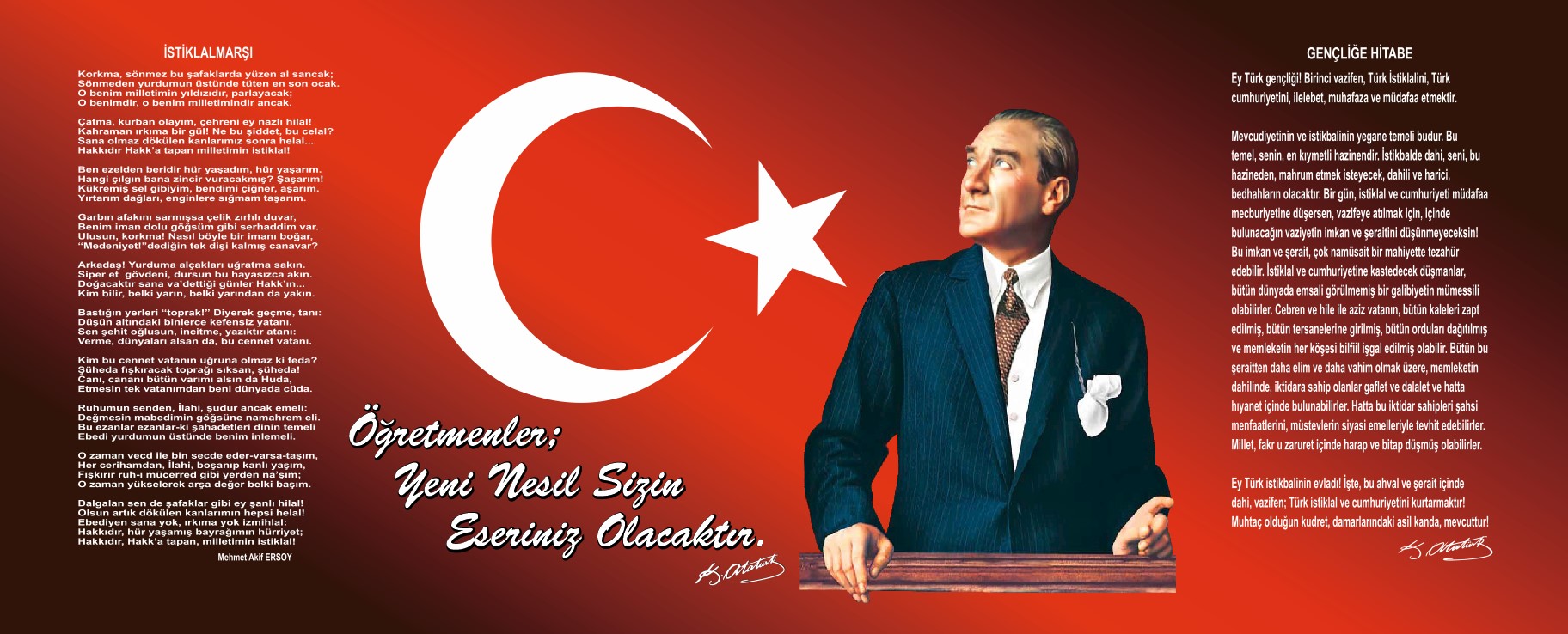 Sunuş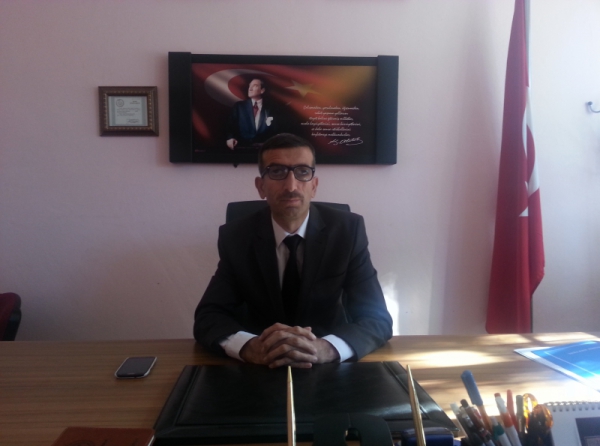 Çağımızda hızla gelişen bilim ve teknolojiyle birlikte yönetim anlayışı da değişmiştir.Hızla gelişen eğitim alanımız da çağın   gereklerine göre değişmekte ve gelişmektedir.Planlı bir yönetim anlayışına uygun olarak gayemiz;amaç ve hedefleri belirleyip bu doğrultuda faaliyetleri sürdürerek büyümektir. Kurumsal kapasiteye bağlı olarak çalışacak olan idari birimlerin  yıl sonunda kendi iş alanında ki performansını ölçmenin en gerçekçi yöntemlerinden biride Kurumsal  Stratejik Planlama çalışmalarıdır. Müdürlüğümüz olarak  amaç ve hedeflerinin gerçekleşmesi için yapmış olduğu çalışmaları yerinden takip etmekte ve çalışmalar sırasında işbirliğinin daha da artırılmasını önemsemekteyiz. Kürkçüler Ortaokulu  Müdürlüğümüzün 2019-2023 Stratejik Planında yer alan amaç ve hedeflerine ulaştığını izleme ve değerlendirme çalışmaları titizlikle takip edilerek bu doğrultuda yapılması gereken çalışmalar yapılacaktır.              Kürkçüler Ortaokulu olarak yöneticilerimiz,öğretmenlerimiz,öğrencilerimiz,diğer personelimiz,velilerimiz ve diğer tüm paydaşlarımızla yapmakta olduğumuz çalışmalar sonucu erişeceğimiz hedeflerin,bizlere bilim ve teknolojiye katkı verebilen çağdaş bir kurumda çalışmanın haklı gururunu yaşatacağına inancım sonsuzdur.Bu bilinç ve duygularla çalışmalarımızı sürdürmekte ve hedeflerimize ulaşmak için yoğun çaba sarf etmekteyiz.2019-2023 Stratejik plan çalışmaları ilgili Kanun ile belirlenmiş olup Müdürlüğümüzün ikinci dönem stratejik plan çalışmalarını 2023 yılında varılmak istenen hedefler doğrultusunda çizileceğini düşünmekteyim.Çalışmamızda emeği geçen başta  Plan hazırlama ekibi olmak üzere tüm paydaşlarımıza teşekkür ederim.Hamza GÜDÜK  Okul MüdürüİÇİNDEKİLERSUNUŞ ……………………………………………………………………………………………………….1BÖLÜM I : GİRİŞ ve PLAN HAZIRLIK SÜRECİ	3BÖLÜM II: DURUM ANALİZİ	4Okulun Mevcut Durumu: Temel İstatistikler	4PAYDAŞ ANALİZİ	8GZFT (Güçlü, Zayıf, Fırsat, Tehdit) Analizi	12Gelişim ve Sorun Alanları	14BÖLÜM III: MİSYON, VİZYON VE TEMEL DEĞERLER	16VİZYONUMUZ	16MİSYONUMUZ	16TEMEL DEĞERLERİMİZ	16BÖLÜM IV: AMAÇ, HEDEF VE EYLEMLER	17TEMA I: EĞİTİM VE ÖĞRETİME ERİŞİM	17TEMA II: EĞİTİM VE ÖĞRETİMDE KALİTENİN ARTIRILMASI	18TEMA III: KURUMSAL KAPASİTE	21BÖLÜM V: MALİYETLENDİRME	23BÖLÜM VI: İZLEME VE DEĞERLENDİRME	23BÖLÜM I : GİRİŞ ve PLAN HAZIRLIK SÜRECİ2019-2023 dönemi stratejik plan hazırlanması süreci Üst Kurul ve Stratejik Plan Ekibinin oluşturulması ile başlamıştır. Ekip tarafından oluşturulan çalışma takvimi kapsamında ilk aşamada durum analizi çalışmaları yapılmış ve durum analizi aşamasında paydaşlarımızın plan sürecine aktif katılımını sağlamak üzere paydaş anketi, toplantı ve görüşmeler yapılmıştır. Durum analizinin ardından geleceğe yönelim bölümüne geçilerek okulumuzun amaç, hedef, gösterge ve eylemleri belirlenmiştir. Çalışmaları yürüten ekip ve kurul bilgileri altta verilmiştir.STRATEJİK PLAN ÜST KURULUBÖLÜM II: DURUM ANALİZİDurum analizi bölümünde okulumuzun mevcut durumu ortaya konularak neredeyiz sorusuna yanıt bulunmaya çalışılmıştır.Bir önceki stratejik planda ulaşmak istediğimiz amaç ve hedeflere %90 oranında ulaşılmıştır.Başarılı bir stratejik plan hazırlanmış ve uygulanmıştır. Bu kapsamda okulumuzun kısa tanıtımı, okul künyesi ve temel istatistikleri, paydaş analizi ve görüşleri ile okulumuzun Güçlü Zayıf Fırsat ve Tehditlerinin (GZFT) ele alındığı analize yer verilmiştir.OKULUN KISA TANITIMI       Okulumuz adını bulunduğu yer olan Kürkçüler´den almış olup , Kürkçü bir Türkmen oymağıdır. 4 kürkçü oymağının ( Müminli - Yürekli - Dağcı ve Göztepe ) aralarında 500 - 800 metre mesafe ile kurulmuş köylerin tamamına mensubu oldukları Kürkçü oymağının adına istinaden KÜRKÇÜLER adı verilmiştir.       Kürkçükler ilköğretim okulu Cumhuriyetimizin ilk okullarından biridir. 1924 yılında yapılmış ilk mezunlarını 1931 yılında vermiştir. Okulumuz 1924 yılında ilk sivil toplum örgütlerinden olan Türk Ocağının teşvikiyle Almanlar tarafından yaptırılmış olup tamamen Alman mimarine dayanılarak inşa edilmiştir. 1994 yılında MEB tarafından şu anda ana bina olarak kullanılan binanın ilk 2 katı inşa edilmiş olup 1999 yılında kesintisiz eğitime geçilmesinin ardından 3. kat ilave edilmiştir. 1998 Adana depreminde Almanlar tarafından yapılan ilk bina hasar görmüştür ve Alman GTZ yetkilileri binayı aslına uygun restore etmişlerdir.     Okulumuz 2013 - 14 eğitim öğretim yılının ikinci döneminde ilkokul - ortaokul şeklinde ikiye ayrılarak sağlık ocağı yanındaki binaya taşınan okul günümüz itibariyle toplamda 188 öğrenciyle normal öğretim yapmaya devam etmektedir.Okulumuzun  stratejik planı; gerisinde 32 yıllık okulumuzun birikimini, kültürünü içinde barındırarak, geleceğe yönelik   5 yıllık bir yol haritası olma özelliği taşımaktadır.       Bu stratejik plan ile amaçlanan, okul ile çevre ilişkilerini geliştirmek,  okul gelişimini sürekli kılmak, belirlenen stratejik amaçlarla, ülkesine, milletine faydalı, kendi ile barışık, düşünen ve özgün ürünler ortaya koyabilen nesiller yetiştirmektir.   Belli bir süreç içinde oluşturulan “Kürkçüler Ortakulu Stratejik Planı”  ile okulumuzun misyonu ve vizyonu, kuruluş/varoluş amacına uygun bir biçimde ortaya konulmuş ve bu vizyona ulaşmak için stratejik amaçlar ve hedefler belirlenmiştir.Kürkçüler Ortaokulu Stratejik Planı 2019–2023 yılları arasındaki Kürkçüler Ortaokulu’nun stratejik amaçlar¨ doğrultusunda, sonuçları ölçülebilir göstergeleri olan hedefler ve alt-hedefler ortaya koymaktadır. Okulun Mevcut Durumu: Temel İstatistikler Okul/Kurum KünyesiOkulumuzun temel girdilerine ilişkin bilgiler altta yer alan okul künyesine ilişkin tabloda yer almaktadır.Temel Bilgiler Tablosu- Okul KünyesiÇalışan BilgileriÇalışan Bilgileri TablosuOkulumuz Bina ve AlanlarıOkul Yerleşkesine İlişkin BilgilerSınıf ve Öğrenci BilgileriDonanım ve Teknolojik KaynaklarımızTeknolojik kaynaklar başta olmak üzere okulumuzda bulunan çalışır durumdaki donanım malzemesine ilişkin bilgiye alttaki tabloda yer verilmiştir.Teknolojik Kaynaklar TablosuGelir ve Gider BilgisiOkulumuzun genel bütçe ödenekleri, okul aile birliği gelirleri ve diğer katkılarda dâhil olmak üzere gelir ve giderlerine ilişkin son iki yıl gerçekleşme bilgileri alttaki tabloda verilmiştir.PAYDAŞ ANALİZİKurumumuzun temel paydaşları öğrenci, veli ve öğretmen olmakla birlikte eğitimin dışsal etkisi nedeniyle okul çevresinde etkileşim içinde olunan geniş bir paydaş kitlesi bulunmaktadır. Paydaşlarımızın görüşleri anket, toplantı, dilek ve istek kutuları, elektronik ortamda iletilen önerilerde dâhil olmak üzere çeşitli yöntemlerle sürekli olarak alınmaktadır.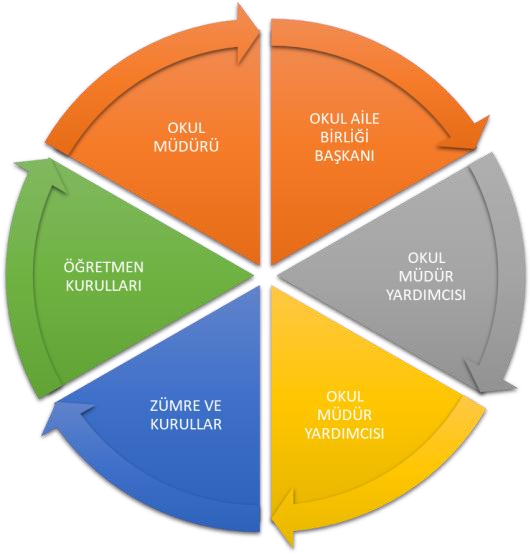 Tablo-1: Öğretmen anket formu yüzdelik oranlar     Öğretmen Anketi Sonuçları:  Öğretmenler genel olarak okuldan memnun olduklarını,karar aşamalarında söz haklarının olduğunu,eşitlik ve adalet  ilkesine göre davranıldığını,yöneticilerin ve kendilerinin yeniliklere açık olduklarını belirttiler.Ayrıca okulun araç gereç ve donanım bakımından yeterli olmadığını ve öğretmenler için tahsis edilen alanların ihtiyaçlarını karşılamadığını ifade ettiler.   Tablo-2: Öğrenci anket formu yüzdelik oranlar     Öğrenci Anketi Sonuçları: Öğrenciler genel olarak okulun temiz olduğunu,öğretmenlerin yenilikçi yaklaşımlarla dersleri işlediğini,okulda kendilerini güvende hissettiklerini,öneri ve isteklerinin dikkate alındığını,öğretmenleriyle ve yöneticileriyle rahatlıkla iletişim kurabildiklerini belirttiler.Ayrıca okul binası ve diğer fiziki mekanların yetersiz olduğunu ifade ettiler.   Tablo-3: Veli anket formu yüzdelik oranlar   Veli Anketi Sonuçları:  Genel olarak veliler okul çalışanlarıyla rahatlıkla görüşebildiklerini,öğrencileriyle ilgili rehberlik  hizmeti alma noktasında sıkıntı yaşamadıklarını,okulun güvenli  ve temiz olduğunu,çocuklarının okulu sevdiğini belirttiler.Ayrıca okulun bina ve diğer fiziki imkanlar açısından yetersiz kaldığını ve araç gereç bakımından da yeterli donanıma sahip olamdığı nı ifade ettiler.GZFT (Güçlü, Zayıf, Fırsat, Tehdit) AnaliziOkulumuzun temel istatistiklerinde verilen okul künyesi, çalışan bilgileri, bina bilgileri, teknolojik kaynak bilgileri ve gelir gider bilgileri ile paydaş anketleri sonucunda ortaya çıkan sorun ve gelişime açık alanlar iç ve dış faktör olarak değerlendirilerek GZFT tablosunda belirtilmiştir. Dolayısıyla olguyu belirten istatistikler ile algıyı ölçen anketlerden çıkan sonuçlar tek bir analizde birleştirilmiştir.Okulun/Kurumun güçlü ve zayıf yönleri donanım, malzeme, çalışan, iş yapma becerisi, kurumsal iletişim gibi çok çeşitli alanlarda kendisinden kaynaklı olan güçlülükleri ve zayıflıkları ifade etmektedir ve ayrımda temel olarak okul müdürü/müdürlüğü kapsamından bakılarak iç faktör ve dış faktör ayrımı yapılmıştır.          İçsel FaktörlerGüçlü Yönler:Zayıf Yönler:Dışsal FaktörlerFırsatlar: Tehditler:Gelişim ve Sorun AlanlarıGelişim ve sorun alanları analizi ile GZFT analizi sonucunda ortaya çıkan sonuçlara göre planın geleceğe yönelim bölümü ile ilişkilendirilmiş ve buradan hareketle hedef, gösterge ve eylemlerin belirlenmesi sağlanmıştır. Gelişim ve sorun alanları ayrımında eğitim ve öğretim faaliyetlerine ilişkin üç temel tema olan Eğitime Erişim, Eğitimde Kalite ve kurumsal Kapasite kullanılmıştır. Eğitime erişim, öğrencinin eğitim faaliyetine erişmesi ve tamamlamasına ilişkin süreçleri; Eğitimde kalite, öğrencinin akademik başarısı, sosyal ve bilişsel gelişimi ve istihdamı da dâhil olmak üzere eğitim ve öğretim sürecinin hayata hazırlama evresini; Kurumsal kapasite ise kurumsal yapı, kurum kültürü, donanım, bina gibi eğitim ve öğretim sürecine destek mahiyetinde olan kapasiteyi belirtmektedir.Gelişim ve sorun alanlarına ilişkin GZFT analizinden yola çıkılarak saptamalar yapılırken yukarıdaki tabloda yer alan ayrımda belirtilen temel sorun alanlarına dikkat edilmiştir.Gelişim ve Sorun AlanlarımızBÖLÜM III: MİSYON, VİZYON VE TEMEL DEĞERLEROkul Müdürlüğümüzün Misyon, vizyon, temel ilke ve değerlerinin oluşturulması kapsamında öğretmenlerimiz, öğrencilerimiz, velilerimiz, çalışanlarımız ve diğer paydaşlarımızdan alınan görüşler, sonucunda stratejik plan hazırlama ekibi tarafından oluşturulan Misyon, Vizyon, Temel Değerler; Okulumuz üst kurulana sunulmuş ve üst kurul tarafından onaylanmıştır.VİZYONUMUZ          Ülkemizin geleceğine katkı sağlayan lider bireylerin yetiştiği, ulusal alanda en iyi  eğitim kurumu olmak.MİSYONUMUZOkulumuz öğrencilerini;  ilgi ve yeteneklerini geliştirerek onları hayata ve üst öğrenime hazırlamak,  haklarını kullanma, başkalarının haklarına saygı duyma, görevini yapma ve sorumluluk yüklenebilen birey olma bilincini kazandırmak,  millî ve evrensel kültür değerlerini tanımalarını,  kendilerine, ailelerine, topluma ve çevreye olumlu katkılar yapan, kendisi, ailesi ve çevresi ile barışık, başkalarıyla iyi ilişkiler kuran, iş birliği içinde çalışan, hoşgörülü ve paylaşmayı bilen, dürüst, erdemli, iyi ve mutlu yurttaşlar olarak yetiştirmektir.TEMEL DEĞERLERİMİZ1)  Nitelikli eğitim2) Bireysel öğrenme ve becerileri desteklemek3) Açıklık ve erişilebilirlik4) Hesap verilebilirlik5) Etkili okul içi ve dışı iletişim6) Hakkaniyet ve eşitlikBÖLÜM IV: AMAÇ, HEDEF VE EYLEMLERTEMA I : EĞİTİM VE ÖĞRETİME ERİŞİMStratejik Amaç 1: Kayıt bölgemizde yer alan çocukların okullaşma oranlarını artıran, öğrencilerin uyum ve devamsızlık sorunlarını gideren etkin bir yönetim yapısı kurulacaktır.  Stratejik Hedef 1.1. Kayıt bölgemizde yer alan çocukların okullaşma oranları artırılacak ve öğrencilerin uyum ve devamsızlık sorunları da giderilecektir.Performans GöstergeleriEylem PlanıTEMA II: EĞİTİM VE ÖĞRETİMDE KALİTENİN ARTIRILMASIStratejik Amaç 2: Öğrencilerimizin gelişmiş dünyaya uyum sağlayacak şekilde donanımlı bireyler olabilmesi için eğitim ve öğretimde kalite artırılacaktır.Stratejik Hedef 2.1. Öğrenme kazanımlarını takip eden ve velileri de sürece dâhil eden bir yönetim anlayışı ile öğrencilerimizin akademik başarıları ve sosyal faaliyetlere etkin katılımı artırılacaktır.Performans GöstergeleriEylemlerStratejik Hedef 2.2. Etkin bir rehberlik anlayışıyla, öğrencilerimizi ilgi ve becerileriyle orantılı bir şekilde üst öğrenime veya istihdama hazır hale getiren daha kaliteli bir eğitim için gerekli çalışmalar yapılacaktır.  Performans GöstergeleriEylemlerTEMA III: KURUMSAL KAPASİTEStratejik Amaç 3: Eğitim ve öğretim faaliyetlerinin daha nitelikli olarak verilebilmesi için okulumuzun kurum standartları güçlendirilecektir. Stratejik Hedef 3.1. Öğrencilerin çağdaş eğitim standartlarında hizmet alabilmelerine imkân veren kurumsal hizmet, işlevsel eğitim, danışmanlık ve rehberlik çalışmaları yapılacaktır.  Performans GöstergeleriEylemlerBÖLÜM V: MALİYETLENDİRME2019-2023 Stratejik Planı Faaliyet/Proje Maliyetlendirme TablosuBÖLÜM VI: İZLEME VE DEĞERLENDİRMEOkulumuz Stratejik Planı izleme ve değerlendirme çalışmalarında 5 yıllık Stratejik Planın izlenmesi ve 1 yıllık gelişim planın izlenmesi olarak ikili bir ayrıma gidilecektir. Stratejik planın izlenmesinde 6 aylık dönemlerde izleme yapılacak denetim birimleri, il ve ilçe millî eğitim müdürlüğü ve Bakanlık denetim ve kontrollerine hazır halde tutulacaktır.Yıllık planın uygulanmasında yürütme ekipleri ve eylem sorumlularıyla aylık ilerleme toplantıları yapılacaktır. Toplantıda bir önceki ayda yapılanlar ve bir sonraki ayda yapılacaklar görüşülüp karara bağlanacaktır. Üst Kurul BilgileriÜst Kurul BilgileriEkip BilgileriEkip BilgileriAdı SoyadıÜnvanıAdı SoyadıÜnvanıHamza GÜDÜKOkul MüdürüCaner CANMdr. Yrd.Caner CANMüdür YardımcısıMehmet Kaan AKKUŞÖğretmenUğur HAYDARÖğretmenİlksen Aylin ARISOYÖğretmenRemzi Bülent ARIKOkul Aile Brl. Baş.Serap KARAOĞLUÖğretmenCennet YILMAZOkul Aile B.Y.K.ÜyesiZerrin MISIRLIÖğretmenİli: ADANAİli: ADANAİli: ADANAİli: ADANAİlçesi: Sarıçamİlçesi: Sarıçamİlçesi: Sarıçamİlçesi: SarıçamAdres: Müminli mh.Mustafa Kemal cd.No 17 Sağlık ocağı yanı. 01350 Sarıçam/ADANAMüminli mh.Mustafa Kemal cd.No 17 Sağlık ocağı yanı. 01350 Sarıçam/ADANAMüminli mh.Mustafa Kemal cd.No 17 Sağlık ocağı yanı. 01350 Sarıçam/ADANACoğrafi Konum (link):Coğrafi Konum (link):https://ko.tc/LDNr   (Kürkçüler Ortaokulu Coğrafi Konumudur)https://ko.tc/LDNr   (Kürkçüler Ortaokulu Coğrafi Konumudur)Telefon Numarası: 032238525020322385250203223852502Faks Numarası:Faks Numarası:--e- Posta Adresi:743770@meb.k12.tr743770@meb.k12.tr743770@meb.k12.trWeb sayfası adresi:Web sayfası adresi:http://kurkculerortaokulu.meb.k12.tr/http://kurkculerortaokulu.meb.k12.tr/Kurum Kodu:743770743770743770Öğretim Şekli:Öğretim Şekli:Normal EğitimNormal EğitimOkulun Hizmete Giriş Tarihi : 1987Okulun Hizmete Giriş Tarihi : 1987Okulun Hizmete Giriş Tarihi : 1987Okulun Hizmete Giriş Tarihi : 1987Toplam Çalışan SayısıToplam Çalışan Sayısı1919Öğrenci Sayısı:Kız9292Öğretmen SayısıKadın55Öğrenci Sayısı:Erkek8585Öğretmen SayısıErkek1212Öğrenci Sayısı:Toplam177177Öğretmen SayısıToplam1717Derslik Başına Düşen Öğrenci SayısıDerslik Başına Düşen Öğrenci SayısıDerslik Başına Düşen Öğrenci Sayısı21Şube Başına Düşen Öğrenci SayısıŞube Başına Düşen Öğrenci SayısıŞube Başına Düşen Öğrenci Sayısı21Öğretmen Başına Düşen Öğrenci SayısıÖğretmen Başına Düşen Öğrenci SayısıÖğretmen Başına Düşen Öğrenci Sayısı12Şube Başına 30’dan Fazla Öğrencisi Olan Şube SayısıŞube Başına 30’dan Fazla Öğrencisi Olan Şube SayısıŞube Başına 30’dan Fazla Öğrencisi Olan Şube Sayısı0Öğrenci Başına Düşen Toplam Gider Miktarı :Öğrenci Başına Düşen Toplam Gider Miktarı :Öğrenci Başına Düşen Toplam Gider Miktarı :97 TL.Öğretmenlerin Kurumdaki Ortalama Görev SüresiÖğretmenlerin Kurumdaki Ortalama Görev SüresiÖğretmenlerin Kurumdaki Ortalama Görev Süresi3 YılÜnvanErkekKadınToplamOkul Müdürü ve Müdür Yardımcısı202Branş Öğretmeni11516Rehber Öğretmen101İdari Personel202Yardımcı Personel022Güvenlik Personeli000Toplam Çalışan Sayıları12719Okul BölümleriOkul BölümleriÖzel AlanlarVarVarYokOkul Kat Sayısı1Çok Amaçlı SalonÇok Amaçlı SalonXDerslik Sayısı3Çok Amaçlı SahaÇok Amaçlı SahaXDerslik Alanları (m2)240KütüphaneKütüphaneXKullanılan Derslik Sayısı9Fen LaboratuvarıFen LaboratuvarıXŞube Sayısı9Bilgisayar LaboratuvarıBilgisayar LaboratuvarıXİdari Odaların Alanı (m2)15İş Atölyesiİş AtölyesiXÖğretmenler Odası (m2)0Beceri AtölyesiBeceri AtölyesiXOkul Oturum Alanı (m2)325PansiyonPansiyonXOkul Bahçesi (Açık Alan)(m2)10050Okul Kapalı Alan (m2)325Sanatsal, bilimsel ve sportif amaçlı toplam alan (m2)0Kantin (m2)0Tuvalet Sayısı14Diğer (Lojman)0SINIFIKızErkekToplamSINIFIKızErkekToplam5/A118197/B1116275/B910198/A109196/A77148/B107176/B129217/A121426Akıllı Tahta Sayısı5TV Sayısı0Masaüstü Bilgisayar Sayısı3Yazıcı Sayısı2Taşınabilir Bilgisayar Sayısı0Fotokopi Makinası Sayısı1Projeksiyon Sayısı1İnternet Bağlantı Hızı10 MbpsYıllarGelir MiktarıGider Miktarı201724151957,92201817502677201945004500202036003600202157505750Sıra NoMADDELERKATILMA DERECESİKATILMA DERECESİKATILMA DERECESİKATILMA DERECESİKATILMA DERECESİKATILMA DERECESİSıra NoMADDELERKesinlikle KatılıyorumKatılıyorumKararsızımKısmen KatılıyorumKatılmıyorumKatılımcı Sayısı1Okulumuzda alınan kararlar, çalışanların katılımıyla alınır.%100172Kurumdaki tüm duyurular çalışanlara zamanında iletilir.%100173Her türlü ödüllendirmede adil olma, tarafsızlık ve objektiflik esastır.%100174Kendimi, okulun değerli bir üyesi olarak görürüm.%100175Çalıştığım okul bana kendimi geliştirme imkânı tanımaktadır.%85%11%1%1%2176Okul, teknik araç ve gereç yönünden yeterli donanıma sahiptir.%100177Okulda çalışanlara yönelik sosyal ve kültürel faaliyetler düzenlenir.%100178Okulda öğretmenler arasında ayrım yapılmamaktadır.%100179Okulumuzda yerelde ve toplum üzerinde olumlu etki bırakacak çalışmalar yapmaktadır.%90%8%1%11710Yöneticilerimiz, yaratıcı ve yenilikçi düşüncelerin üretilmesini teşvik etmektedir.%1001711Yöneticiler, okulun vizyonunu, stratejilerini, iyileştirmeye açık alanlarını vs. çalışanlarla paylaşır.%1001712Okulumuzda sadece öğretmenlerin kullanımına tahsis edilmiş yerler yeterlidir.%20%10%701713Alanıma ilişkin yenilik ve gelişmeleri takip eder ve kendimi güncellerim.%90%5%51714Okulumuzun Olumlu (başarılı)  ve Olumsuz (başarısız) Yönlerine İlişkin Görüşleriniz.Okulumuzun Olumlu (başarılı)  ve Olumsuz (başarısız) Yönlerine İlişkin Görüşleriniz.Okulumuzun Olumlu (başarılı)  ve Olumsuz (başarısız) Yönlerine İlişkin Görüşleriniz.Olumlu (Başarılı) yönlerimizOlumsuz (başarısız) yönlerimiz1Her türlü ödüllendirmede adil olma, tarafsızlık ve objektifliğin esas olmasıOkulumuzun teknik araç ve gereç yönünden yeterli donanıma sahip olmaması2Okulumun bana kendimi geliştirme imkânı tanımasıOkulumuzda sadece öğretmenlerin kullanımına tahsis edilmiş yerlerin yetersiz olması3Sıra NoMADDELERKATILMA DERECESİKATILMA DERECESİKATILMA DERECESİKATILMA DERECESİKATILMA DERECESİKATILMA DERECESİSıra NoMADDELERKesinlikle KatılıyorumKatılıyorumKararsızımKısmen KatılıyorumKatılmıyorumKatılımcı Sayısı1Öğretmenlerimle ihtiyaç duyduğumda rahatlıkla görüşebilirim.%85%6%1%81802Okul müdürü ile ihtiyaç duyduğumda rahatlıkla konuşabiliyorum.%80%7%131803Okulun rehberlik servisinden yeterince yararlanabiliyorum.%95%51804Okula ilettiğimiz öneri ve isteklerimiz dikkate alınır.%95%2%1%21805Okulda kendimi güvende hissediyorum.%87%7%1%51806Okulda öğrencilerle ilgili alınan kararlarda bizlerin görüşleri alınır.%80%12%5%1%21807Öğretmenler yeniliğe açık olarak derslerin işlenişinde çeşitli yöntemler kullanmaktadır.%84%5%1%8%21808Derslerde konuya göre uygun araç gereçler kullanılmaktadır.%70%12%5%8%51809Teneffüslerde ihtiyaçlarımı giderebiliyorum.%90%5%2%318010Okulun içi ve dışı temizdir.%90%7%318011Okulun binası ve diğer fiziki mekânlar yeterlidir.%5%9518012Okul kantininde satılan malzemeler sağlıklı ve güvenlidir.13Okulumuzda yeterli miktarda sanatsal ve kültürel faaliyetler düzenlenmektedir.%70%8%6%13%318014Okulumuzun Olumlu (başarılı)  ve Olumsuz (başarısız) Yönlerine İlişkin Görüşleriniz.Okulumuzun Olumlu (başarılı)  ve Olumsuz (başarısız) Yönlerine İlişkin Görüşleriniz.Okulumuzun Olumlu (başarılı)  ve Olumsuz (başarısız) Yönlerine İlişkin Görüşleriniz.Olumlu (Başarılı) yönlerimizOlumsuz (başarısız) yönlerimiz1Okulda rehberlik servisinden yeterince yararlanabiliyor olmamızOkulumuzun binası ve diğer fiziki mekânları yeterli değildir2Okulumuzun içi ve dışının her zaman temiz olmasıOkulumuzda kantin ya da yemekhane bölümünün olmaması3Okula ilettiğimiz öneri ve isteklerimizin herzaman dikkate alınmasıSıra NoMADDELERKATILMA DERECESİKATILMA DERECESİKATILMA DERECESİKATILMA DERECESİKATILMA DERECESİKATILMA DERECESİSıra NoMADDELERKesinlikle KatılıyorumKatılıyorumKararsızımKısmen KatılıyorumKatılmıyorumKatılımcı Sayısı1İhtiyaç duyduğumda okul çalışanlarıyla rahatlıkla görüşebiliyorum.%1001502Bizi ilgilendiren okul duyurularını zamanında öğreniyorum. %80%17%31503Öğrencimle ilgili konularda okulda rehberlik hizmeti alabiliyorum.%95%51504Okula ilettiğim istek ve şikâyetlerim dikkate alınıyor. %90%7%31505Öğretmenler yeniliğe açık olarak derslerin işlenişinde çeşitli yöntemler kullanmaktadır.%92%5%31506Okulda yabancı kişilere karşı güvenlik önlemleri alınmaktadır. %85%11%3%11507Okulda bizleri ilgilendiren kararlarda görüşlerimiz dikkate alınır. %74%16%6%3%11508E-Okul Veli Bilgilendirme Sistemi ile okulun internet sayfasını düzenli olarak takip ediyorum.%9%26%15%33%171509Çocuğumun okulunu sevdiğini ve öğretmenleriyle iyi anlaştığını düşünüyorum.%65%18%4%5%815010Okul, teknik araç ve gereç yönünden yeterli donanıma sahiptir.%26%32%4215011Okul her zaman temiz ve bakımlıdır.%76%17%3%415012Okulun binası ve diğer fiziki mekânlar yeterlidir.%17%13%6%6415013Okulumuzda yeterli miktarda sanatsal ve kültürel faaliyetler düzenlenmektedir.%45%33%2%2015014Okulumuzun Olumlu (başarılı)  ve Olumsuz (başarısız) Yönlerine İlişkin Görüşleriniz.Okulumuzun Olumlu (başarılı)  ve Olumsuz (başarısız) Yönlerine İlişkin Görüşleriniz.Okulumuzun Olumlu (başarılı)  ve Olumsuz (başarısız) Yönlerine İlişkin Görüşleriniz.Olumlu (Başarılı) yönlerimizOlumsuz (başarısız) yönlerimiz1İhtiyaç duyduğumda okul çalışanlarıyla rahatlıkla görüşebiliyorum.Okulun binası ve diğer fiziki mekânlar yeterli değildir.2Okula ilettiğim istek ve şikâyetlerim dikkate alınıyor.3Öğretmenler yeniliğe açık olarak derslerin işlenişinde çeşitli yöntemler kullanmaktadır.ÖğrencilerSınıf mevcutlarının eğitim-öğretime elverişli olması Öğrencilerin okula devamının sağlanmasıDisiplinsizlik ve davranış bozukluğu bulunmamasıÇalışanlarTeknolojik alt yapıdan öğretmenlerin yararlanma düzeylerinin yüksek olması.Genç ve dinamik bir eğitim çalışanları kadrosunun bulunması. VelilerVelilerle işbirliğinin yapılması.Görüşlerin dikkate alınması.Bina ve YerleşkeÖğrenci başına düşen açık alan oranının yeterli olmasıOkulun tek katlı olması.Teknolojik DonanımTeknolojik donanım ve öğretmenlerin teknolojik birikimlerinin yeterli olması.BütçeKaynak çeşitliliğinin bulunması.Yönetim SüreçleriÖğretmenler kurulunda alınan kararların herkes tarafından benimsenip uygulanabilmesi.İletişim SüreçleriÇalışanlarla karşılıklı iletişim kanallarının açık olması.Norm ve Kadro İhtiyacıMüzik ve Görsel Sanatlar dersi hariç tüm ana branşlarda öğretmen norm kadromuzun tam olmasıÖğrencilerÖğrenci sayısının azlığı.ÇalışanlarOrtak alan yetersizliği.VelilerVeli işbirliğinin istenen düzeyde olmaması,Bina ve YerleşkeOkulumuzun fiziki olarak yeterli olmaması,DonanımAtölye ve laboratuvar olmaması.BütçeEkonomik kaynak yetersizliği,Yönetim SüreçleriBazı sınıfların ek binada yer alması,İletişim SüreçleriProje, beceri üretme potansiyelinin düşük olması,Norm ve Kadro İhtiyacıMüzik ve Görsel Sanatlar derslerine okulumuzda ihtiyaç olmasına rağmen bölge normundan dolayı bu derslerin normlarının kapanması.PolitikYerel Yönetimin eğitim hizmetlerine yönelik duyarlılığı,EkonomikOkulun zengin tarım faaliyeti yürütülen bir yerde olması.SosyolojikYakın sosyal çevrede ve şehir ölçeğinde eğitim kurumuna destek olma eğiliminin  olması,TeknolojikTeknolojinin eğitim için gerekli ve faydalı olacağı inancı.Mevzuat-YasalEğitimde gelecek vaat eden sürekli değişen politikaların geliştirilmesi.EkolojikKonum itibariyle, kentleşmenin getirdiği, trafik, gürültü, sosyal karmaşa gibi olumsuzluklardan uzak kırsal bölgede olmasıPolitikOkulun yıkılıp yeniden yapılacağı ile ilgili düşünceler.Okulun yıkılıp yeniden yapılacağı ile ilgili düşünceler.EkonomikSosyal kesimler arasındaki ekonomik ve kültürel kopukluklar,SosyolojikŞehir merkezindeki okulların daha verimli olduğu yanılgısının yayılması,TeknolojikTeknolojik alt yapının yenilenememesi.Mevzuat-YasalSürekli değişen Eğitim politikaları.EkolojikNüfus rejimindeki istikrarsızlık, artan hareketlilik.Eğitime ErişimEğitimde KaliteKurumsal KapasiteOkullaşma OranıAkademik BaşarıKurumsal İletişimOkula Devam/ DevamsızlıkSosyal, Kültürel ve Fiziksel GelişimKurumsal YönetimOkula Uyum, OryantasyonSınıf TekrarıBina ve YerleşkeÖzel Eğitime İhtiyaç Duyan Bireylerİstihdam Edilebilirlik ve YönlendirmeDonanımYabancı ÖğrencilerÖğretim YöntemleriTemizlik, HijyenDers araç gereçleriİş Güvenliği, Okul GüvenliğiRehberlik1.TEMA: EĞİTİM VE ÖĞRETİME ERİŞİM 1 Okullaşma Oranı / Temel eğitimde okullaşma oranı2 Okula Devam /Devamsızlık / Zorunlu eğitimden erken ayrılma   3 Okula Uyum, Oryantasyon / Öğrencilere yönelik oryantasyon faaliyetlerinin yetersiz olması 4 Özel Eğitime İhtiyaç Duyan Bireyler / Özel eğitime ihtiyaç duyan bireylerin uygun eğitiminin sağlanması2.TEMA: EĞİTİM VE ÖĞRETİMDE KALİTE 1Akademik Başarı / Başarının düşük olması2Sosyal, Kültürel ve Fiziksel Gelişim / Eğitim öğretim sürecinde sanatsal,kültürel ve sosyal faaliyetlerin yetersiz olması3Sınıf Tekrarı / Sürekli Devamsız Öğrencilerin Tekrara kalması4Ders araç gereçleri / Ders araç gereçlerinin yetersiz olması5İstihdam Edilebilirlik ve Yönlendirme/ Yönlendirme çalışmalarında veli desteğinin sağlanamaması6Öğretim Yöntemleri  / Öğretmenlere yönelik hizmetiçi eğitimler7 Teknolojik İmkanlar  / Eğitimde bilgi ve iletişim teknolojilerinin kullanımı8Rehberlik / Eğitsel,mesleki ve kişisel rehberlik hizmetleri3.TEMA: KURUMSAL KAPASİTE 1 Kurumsal İletişim  / Çalışma ortamlarının iletişim ve motivasyonu sağlayacak şekilde düzenlenmesi3 Kurumsal Yönetim  / Kurumsal aidiyet duygusunun gelişmesi4 Kurumsal Yapı / Okul ve kurumların sosyal,kültürel,sanatsal ve sportif faaliyet alanlarının yetersizliği5Bina ve Yerleşke/Okul binasının yetersiz olması6Donanım/Teknolojik altyapının güçlü olmaması7Temizlik, Hijyen/ Okul sağlığı ve hijyen eğitiminin verilememesi8İş Güvenliği, Okul Güvenliği/Kaynak ve personel yetersizliğinden dolayı risk faktörlerinin yeterince ortadan kaldırılamaması9Taşıma/Servis/ Servis sağlayıcılarının yönetmelikte belirtilen şartları taşıyamamaları. NoPERFORMANS GÖSTERGESİMevcutMevcutMevcutMevcutMevcutHEDEFHEDEFNoPERFORMANS GÖSTERGESİ2018201920202021202220222023PG.1.1.1Kayıt bölgesindeki öğrencilerden okula kayıt yaptıranların oranı  (%)%90%93%98%100%100%100%100PG.1.1.2Okula yeni başlayan öğrencilerden oryantasyon eğitimine katılanların oranı  (%)%95%98%99%100%100%100%100PG.1.1.3Bir eğitim ve öğretim döneminde 20 gün ve üzeri devamsızlık yapan öğrenci oranı  (%)%5%4%3%1%0%0%0PG.1.1.4Bir eğitim ve öğretim döneminde 20 gün ve üzeri devamsızlık yapan yabancı öğrenci  oranı (%)%0%0%0%0%0%0%0PG.1.1.5Okulun özel eğitime ihtiyaç duyan bireylerin kullanımına uygunluğu.1111111PG.1.1.6Hayatboyu öğrenme kapsamında açılan kurslara devam oranı (%) (Halk Eğitim)%50%60%65%70%75%75%80PG.1.1.7Hayatboyu öğrenme kapsamında açılan kurslara katılan kişi sayısı (sayı) (Halk Eğitim)10121720252530NoEylem İfadesiEylem SorumlusuEylem Tarihi1.1.1.Kayıt bölgesinde yer alan öğrencilerin tespiti çalışması yapılacaktır.Okul Stratejik Plan Ekibi01 Eylül-20 Eylül1.1.2Devamsızlık yapan öğrencilerin tespiti ve erken uyarı sistemi için çalışmalar yapılacaktır.         Caner CAN    Müdür Yardımcısı01 Eylül-20 Eylül1.1.3Devamsızlık yapan öğrencilerin velileri ile özel aylık  toplantı ve görüşmeler yapılacaktır.          Caner CAN    Müdür YardımcısıHer ayın son haftası1.1.4Okulun özel eğitime ihtiyaç duyan bireylerin kullanımının kolaylaşıtırılması için tuvalet yapılacaktır.          Caner CAN    Müdür YardımcısıMayıs 20221.1.5Hayatboyu öğrenme kapsamında hangi kursların açılacağı tespit edilecek.           Caner CAN    Müdür YardımcısıMayıs 20221.1.6Okula uyum /oryantasyon eğitimi yapılacaktırOkul Stratejik Plan Ekibi12-16 Eylül 2022No PERFORMANS GÖSTERGESİMevcutMevcutMevcutMevcutMevcutHEDEFHEDEFNo PERFORMANS GÖSTERGESİ2018201920202021202220222023PG.2.1.1Akademik Başarı Analizine Göre Ödül Alan/Sınavda Başarı Kazanan Öğrenci Oranı(%)%3%5%6%7%10%10%15PG.2.1.2 Kurum ve kuruluşlar tarafından düzenlenen sanatsal, bilimsel, kültürel ve sportif faaliyetlere katılan öğrenci oranı(%) %10%15%20%30%40%40%50PG.2.1.3 Sınıf Tekrarı Yapan Öğrenci Oranı(%) %0%0%0%0%0%0%0PG.2.1.4 Hedeflenen başarıyı gerçekleştiremeyen öğrencilerden destek programı eğitimine katılanların oranı (%) %60%63%65%68%70%70%75PG.2.1.5 Ders dışı egzersiz çalışmalarına katılan öğrenci sayısı 0102030404050PG.2.1.6 Öğrenci başına okunan kitap sayısı 56789910PG.2.1.7 Okulumuzdaki Tasarım ve Beceri Atölyesi Sayısı 0001111PG.2.1.8Öğrencilerin yabancı dil dersi yılsonu başarı puanı ortalaması606570809090100PG.2.1.9İstihdama Yönelik Faaliyetler(%)0000000NoEylem İfadesiEylem SorumlusuEylem Tarihi2.1.1Akademik Başarıyı Arttıracak Çalışmalar YapılacaktırTüm PaydaşlarEğitim ÖğretimSüresince2.1.2Sosyal Faaliyetlerin Artırılmasına Yönelik Çalışmalar ArttırılacakUğur HAYDAREğitim ÖğretimSüresince2.1.3Çevre Bilincinin Artırılması Çerçevesinde Yapılan Etkinliklere Katılan Öğrenciler Ödüllendirilerek Katılım Oranımız Artırılacaktır. Mehmet Kaan AKKUŞEğitim ÖğretimSüresince2.1.4Hedefledikleri Başarıyı Gösteremediği Belirlenen Öğrencilerin Akademik Ve Sosyal Gelişimleri İçin Okulumuzda Destek Programları Uygulanacaktır. Okul İdaresi ve ÖğretmenlerEğitim Öğretim Süresince2.1.5Okulumuzda Ders Dışı Egzersiz Çalışmalarına Önem 	Verilecek 	Ve Çalışmalar Desteklenecektir. Okul İdaresi veÖğretmenlerEğitim Öğretim Süresince2.1.6Çeşitli Yarışma, Organizasyon Ve Benzer Etkinliklerle Okulumuzda Kitap Okuma Hareketliliği Sağlanarak Öğrencilerin Kitap Okumaya Yönelik İlgisinin Artması Sağlanacaktır. Türkçe ÖğretmenleriEğitim Öğretim süresince2.1.7Okulumuzda Çocukların Düşünsel, Duygusal Ve Fiziksel İhtiyaçlarını Destekleyen Tasarım Beceri Atölyeleri Kurulacaktır. Okul MüdürüOkul Aile Birliği Veliler2019-20232.1.8Bireylerin En Az Bir Yabancı Dili İyi Derecede Öğrenmesinin Önemi ve Yabancı Dil Eğitimine Erken Yaşlarda Başlamanın Yabancı Dil Öğrenmedeki Avantajları İle İlgili Farkındalık Artırmaya Yönelik Çalışmalar Yapılacaktırİngilizce ÖğretmeniHer Öğretim Dönemi2.1.9Bursluluk Sınavına Yönelik Hazırlık Amaçlı Destekleme Ve Yetiştirme Kursları Açılacak Ve Rehberlik Çalışmaları Yapılacaktır.Okul İdaresi ve ÖğretmenlerEğitim Öğretim süresinceNoPERFORMANS GÖSTERGESİMevcutMevcutMevcutMevcutMevcutHEDEFHEDEFNoPERFORMANS GÖSTERGESİ2018201920202021202220222023PG.2.2.1Öğrencilerine Yönelik Okul Tanıtımı Semineri Düzenleme Sayısı2345668PG.2.2.2Veli Bilgilendirme Semineri Toplantısına Katılım Oranı(%)%40%50%55%60%65%65%70PG.2.2.3Okul Tanıtım Gezisi Düzenleme Sayısı56789910NoEylem İfadesiEylem SorumlusuEylem Tarihi2.2.1Öğrencilerine Yönelik Okul Tanıtımı Semineri Düzenlenecek.Müdür Yardımcısı ve Okul Rehber ÖğretmeniHer Eğitim Öğretim Yılı Şubat Ayında2.2.2Öğrenci Velilerine Okul Tanıtım Toplantısı Düzenlenecek.Müdür Yardımcısı ve Okul  Rehber ÖğretmeniNisan ve Mayıs Aylarında2.2.3Okul Tanıtım Gezisi Düzenlenecek.Müdür Yardımcısı ve Okul  Rehber ÖğretmeniHer Eğitim Öğretim Yılı Şubat AyındaNo PERFORMANS GÖSTERGESİMevcutMevcutMevcutMevcutHEDEFHEDEFHEDEFNo PERFORMANS GÖSTERGESİ2018201920202021202120222023PG.3.1.1 Okulumuz Mobil Bilgilendirme Sistemi İle Ulaşılan Veli Oranı (%) %00%80%90%95%95%100%100PG.3.1.2 Okulumuz Bilgi Edinme Sistemlerinden Hizmet Alanların Memnuniyet Oranı (%) %90%100%100%100%100%100%100PG.3.1.3 Okul Web Sitemizi Ziyaret Eden Sayısının Önceki Yıla Göre Artış Oranı %%10%15%18%20%20%25%30PG.3.1.4 Okulumuz Öğretmenlerinin İhtiyaç Duyduğu Bilgi, Belge Ve Dokümanlara Ulaşım Oranı (%) %100%100%100%100%100%100%100PG.3.1.5Kamera Sayısının Arttırılması Oranı%10%20%20%25%25%30%50PG.3.1.6Okul Bahçesinin Yeniden Düzenlenmesi  %80%80%90%90%90%100%100PG.3.1.7Okul Bilgisayarlarının Yenilenmesi Oranı %10%20%30%40%40%50%70PG.3.1.8EBA Ders Portali - MEB Uzaktan Eğitim Erişim Ziyaretçi Sayısı Oranı%5%10%10%20%20%30%40PG.3.1.9PG.3.1.10NoEylem İfadesiEylem SorumlusuEylem Tarihi3.1.1Veri Erişim İstatistiğinin Çıkarılması Okul İdaresiEğitim Öğretim Süresince3.1.2Okulumuz Bilgi Edinme Sistemlerinin Aktif Bir Şekilde Kullanılması İçin Bilinçlendirme Çalışmaları YapılacakOkul İdaresi ÖğretmenlerEğitim Öğretim Süresince3.1.3Okulumuzca Bilgi Edinme Sistemleri Vasıtasıyla Bilgi İstenilen Konuların Analizi Yapılacak. Okul MüdürüEğitim Öğretim Süresince3.1.4Öğretmenlerimizin İhtiyaç Duyduğu Bilgi, Belge Ve Dokümanlara Hızlı Bir Şekilde Erişim Sağlayabilmesi Çalışmalar Yapılacak Tüm PaydaşlarEğitim Öğretim Süresince3.1.5Kamera Ve Kayıt Cihazının YenilenmesiOkul İdaresi20203.1.6Bahçeye Oyun Yeni Alanları YapılmasıTüm Paydaşlar2019-20233.1.7Okul Bilgisayarların YenilenmesiOkul İdaresi2019-20233.1.8EBA Sisteminin Kullanımı Konusunda Veli Ve Öğrencilere Bilgilendirme Çalışmaları Yapılacaktır.Okul İdaresiEğitim Öğretim Süresince3.1.93.1.10Kaynak Tablosu20192020202120222023ToplamKaynak Tablosu20192020202120222023ToplamGenel Bütçe000000Valilikler ve Belediyelerin Katkısı2000250030003250345014200Diğer (Okul Aile Birlikleri)150017001950200022509400TOPLAM3500420049505250570023600